Проект вносится 
Администрацией города МУНИЦИПАЛЬНОЕ ОБРАЗОВАНИЕГОРОДСКОЙ ОКРУГ СУРГУТХАНТЫ-МАНСИЙСКОГО АВТОНОМНОГО ОКРУГА - ЮГРЫДУМА ГОРОДА СУРГУТАРЕШЕНИЕ«___»______________20__ г.                                                            № _________О внесении изменений 
в решение Думы города 
от 26.12.2017 № 206-VI ДГ 
«О Правилах благоустройства территории города Сургута»В соответствии с Федеральными законами от 06.10.2003 № 131-ФЗ 
«Об общих принципах организации местного самоуправления в Российской                  Федерации», от 31.07.2020 № 247-ФЗ «Об обязательных требованиях 
в Российской Федерации»,  статьей 31 Устава муниципального образования городской округ Сургут Ханты-Мансийского автономного округа – Югры, постановлением Главы города от 11.02.2022 № 25 «Об утверждении порядка  установления и оценки применения обязательных требований, устанавливаемых муниципальными нормативными правовыми актами» Дума города РЕШИЛА:Внести в решение Думы города от 26.12.2017 № 206-VI ДГ 
«О Правилах благоустройства территории города Сургута»  (в редакции 
от 23.12.2022 №  259-VII ДГ) следующие изменения:статью 16 приложения к решению изложить в новой редакции согласно приложению 1 к настоящему решению;приложение 1 к Правилам благоустройства территории города Сургута изложить в новой редакции согласно приложению 2 к настоящему решению;приложение 2 к Правилам благоустройства территории города Сургута изложить в новой редакции согласно приложению 3 к настоящему решению; дополнить Правила благоустройства территории города Сургута приложением 9 согласно приложению 4 к настоящему решению.Некапитальные строения, сооружения, расположенные 
на земельных участках, находящихся в частной собственности, подлежат приведению собственниками или законными владельцами в соответствие 
с Правилами благоустройства территории города Сургута в редакции настоящего решения в течение 12 (двенадцати) месяцев с момента вступления в силу настоящего решения. Эксплуатация некапитальных строений, сооружений, расположенных на земельных участках и муниципальном имуществе (части автомобильной дороги), в зданиях, строениях, сооружениях, находящихся в государственной собственности или муниципальной собственности, которые не соответствуют требованиям, предусмотренным Правилами благоустройства территории города Сургута в редакции настоящего решения, размещенных на основании заключенных договоров срок действия, которых не истёк допускается до истечения срока действия соответствующих договоров при отсутствии иных предусмотренных действующим законодательством оснований для расторжения (прекращения) данных договоров.Действие абзаца первого части 3 настоящего решения распространяется на договоры на размещение нестационарных торговых объектов на территории города Сургута - остановочных комплексов с торговой площадью (автопавильонов), подлежащих заключению без проведения аукционов, согласно приложению 5 к положению о размещении нестационарных торговых объектов на территории города Сургута, утвержденному постановлением Администрации города от 09.11.2017 № 9589 «О размещении нестационарных торговых объектов на территории города Сургута» с учетом требований, установленных пунктом 9 части 10 статьи 16 Правил благоустройства территории города Сургут в редакции настоящего решения.4. Администрации города внести изменения в постановление Администрации города от 09.11.2017 № 9589 «О размещении нестационарных торговых объектов на территории города Сургута» в течение 6 (шести) месяцев с момента вступления в силу настоящего решения.5. Настоящее решение вступает в силу с 01.09.2023.Приложение 1 к решению Думы городаот _________ № _______ «Статья 16. Правила размещения и содержания некапитальных строений                            и сооружений 1. Понятие «некапитальные строения, сооружения» применяется 
в настоящих Правилах в значении, установленном Градостроительным кодексом Российской Федерации.Понятие «нестационарный торговый объект» применяется в настоящих Правилах в значении, установленном Федеральным законом от 28.12.2009 
№ 381-ФЗ «Об основах государственного регулирования торговой деятельности в Российской Федерации».К некапитальным строениям, сооружениям относятся: нестационарные торговые объекты, в том числе объекты мелкорозничной торговли: торговые павильоны, киоски, остановочные комплексы с торговой площадью (автопавильоны), передвижные (мобильные) сооружения (автолавки, автоприцепы, автофургоны, автоцистерны, торговые тележки, торговые палатки, лотки и иные специальные приспособления); нестационарные объекты оказания бытовых услуг, услуг общественного питания, включая летние кафе, а также муниципальные остановочные комплексы без торговой площади (автопавильоны), наземные туалетные кабины, боксовые гаражи и другие подобные объекты некапитального характера.2. Размещение (установка) нестационарных торговых объектов, нестационарных объектов оказания бытовых услуг, услуг общественного питания на земельных участках и муниципальном имуществе (части автомобильной дороги), в зданиях, строениях, сооружениях, находящихся в государственной собственности или муниципальной собственности, осуществляется на основании схемы размещения нестационарных торговых объектов на территории города Сургута, в соответствии с требованиями, установленными муниципальным правовым актом Администрации города, а также требованиями установленными частями 6-12 настоящей статьи                                                и дополнительными требованиями к размещению и оформлению некапитальных строений, сооружений, установленными приложением 9                          к настоящим Правилам (далее – приложение 9 к настоящим Правилам).3. Размещение (установка) некапитальных строений, сооружений общественного, торгового, производственного, или иного назначения, на земельных участках, находящихся в частной собственности (в том числе долевой), осуществляется в соответствии с федеральным законодательством с учетом соблюдения общих требований к размещению и оформлению некапитальных строений, сооружений, установленных частями 6 - 9 настоящей статьи, а также приложением 9 к настоящим Правилам.4. Размещение (установка) некапитальных строений, сооружений на придомовых территориях многоквартирных домов, осуществляется при наличии согласия собственников общего имущества в многоквартирном доме, полученного и оформленного в соответствии с требованиями Жилищного кодекса Российской Федерации, а также при соблюдении общих требований к размещению и оформлению некапитальных строений, сооружений, установленных частями 6 – 9 настоящей статьи, а также приложением 9 к настоящим Правилам.5. Обязательным условием размещения некапитального строения, сооружения на территории города Сургута (за исключением летних кафе при стационарных предприятиях общественного питания) является наличие согласованного департаментом архитектуры и градостроительства Администрации города эскизного проекта некапитального строения, сооружения в порядке, установленном муниципальным правовым актом.Требования к разработке эскизного проекта некапитального строения, сооружения и порядок согласования устанавливаются постановлением Администрации города.Соблюдение хозяйствующими субъектами общих требований к размещению и оформлению некапитальных строений, сооружений, установленных частями 6 – 12 настоящей статьи, а также приложением 9 к настоящим Правилам осуществляется при согласовании эскизного проекта. Согласование департаментом архитектуры и градостроительства Администрации города проекта архитектурно-художественного решения летнего кафе при стационарных предприятиях общественного питания                              на территории города Сургута осуществляется в порядке, установленном отдельным муниципальным правовым актом Администрации города.6. Некапитальное строение, сооружение, вне зависимости                                        от принадлежности земельных участков и имущества на которых они размещаются, должно изготавливаться в заводских условиях в соответствии                     с эскизным проектом либо проектом архитектурно-художественного решения летнего кафе.Размещение (установка) некапитальных строений, сооружений, вне зависимости от принадлежности земельных участков и имущества на которых они размещаются, должно соответствовать требованиям технических регламентов по безопасности зданий и сооружений, пожарной безопасности (включая требования по соблюдению противопожарных разрывов), требованиям градостроительных регламентов, строительных, экологических, санитарно-гигиенических и иных правил, нормативов и ГОСТов, установленных нормативными правовыми актами Российской Федерации, нормативными документами федеральных органов исполнительной власти, в том числе по организации территорий и безопасности дорожного движения, требованиям к освещенности, электромагнитному излучению, правилам устройства электроустановок.Размещение (установка) некапитальных строений, сооружений не должно мешать пешеходному движению по тротуарам, передвижению автотранспорта по предусмотренным для такого передвижения проездам, а также проезду пожарной техники к капитальным объектам, нарушать условия инсоляции территорий и помещений, рядом с которыми они расположены и к которым предъявляются нормативные требования по инсоляции. Размещение (установка) некапитальных строений, сооружений в целях оказания услуг общественного питания, допускается при наличии системы автономного водоснабжения с привозной водой, наличии биотуалета в некапитальных строениях, сооружениях или договора на пользование туалетом в стационарном здании, находящемся рядом.Некапитальные строения, сооружения мелкорозничной торговли 
и бытового обслуживания типа торговых палаток, иных сборно-разборных конструкций и передвижных сооружений допускается размещать 
на территориях пешеходных зон, в парках, скверах, на бульварах, площадях, набережных, парковочных пространствах населённого пункта, если торговля организуется в рамках проводимых праздничных ярмарок (массовое скопления граждан в период продолжительных праздничных дней), городских мероприятий (кратковременные мероприятий городской, окружной, федеральной значимости)  на период проведения данных мероприятий.  Установка передвижных нестационарных торговых объектов 
на придомовых территориях многоквартирных домов допускается 
в период времени с 08.00 ч до 21.00 ч, если иной период не установлен решением собственников многоквартирного дома. 7. Некапитальные строения, сооружения (за исключением шатров, навесов, прилавков, иных сборно-разборных конструкций) должны соответствовать следующим требованиям, предъявляемым к основным параметрам, внешнему виду, цветовому решению и материалам, применяемым в отделке: - общая площадь должна составлять не более 18-ти квадратных метров 
для киосков и не более 80-ти квадратных метров для павильонов;- количество этажей - не более одного;- высота от уровня прилегающей территории - не более 3,1 метров 
(при сгруппированном размещении нескольких нестационарных объектов они должны иметь одинаковую высоту, а при переменной высоте или при наличии выступающих над основной высотой элементов, должны создавать ритмически повторяющийся рисунок силуэта), допускается высота от уровня прилегающей территории - не более 3,5 метров, при условии реконструкции существующего некапитального строения, сооружения;- высота внутренних помещений - не менее двух с половиной метров;- наличие подсветки с энерго-экономичными источниками света по периметру фасада объекта;- облицовка внешних поверхностей (фасадов), включая корпус, фриз, декоративные колонны и элементы, информационные поверхности, осуществляется композитными панелями или кассетным сайдингом нейтральных цветов – серого, и его оттенков (не допускается применение для изготовления и облицовки кирпича, блоков, бетона, профлиста, рулонной и шиферной кровли; допускается использование в облицовке вставок из натурального дерева, в том числе реечных, а также фризовых частей); конструкция нестационарного объекта может предусматривать козырек с покрытием из свето-прозрачного или тонированного материала; - наличие витрин (на главном фасаде размером не менее 50% 
от его общей площади) со стеклопакетами из витринного стекла (простого 
или тонированного) с защитным покрытием (пленкой). Дополнительными элементами устройства и оборудования окон и витрин являются: декоративные решетки, защитные устройства (решетки, экраны, жалюзи), ограждения витрин. Устройство и оборудование окон и витрин должны иметь единый цветовой и стилистический характер в соответствии с архитектурным решением фасада; - наличие конструкции с информацией о наименовании объекта (размещается в границах фриза, а также над входной группой либо торговым окном нестационарного объекта в виде надписи из объемных световых букв, либо плоских букв, расположенных на небольшом расстоянии от плоскости, или просечных букв), а также вывески с информацией о фирменном наименовании (наименовании) организации, месте ее нахождения (адрес) и режиме ее работы. Допускается размещение одной информационной конструкции на глухом фасаде;- наличие камеры наружного видеонаблюдения для некапитальных строений, сооружений, расположенных на земельных участках, в зданиях, строениях, сооружениях, находящихся в государственной собственности или муниципальной собственности.  Отделочные материалы некапитальных строений, сооружений должны быть сертифицированы, отвечать санитарно-гигиеническим требованиям, нормам противопожарной безопасности.Некапитальные строения, сооружения должны находиться в надлежащем санитарном и техническом состоянии. Надлежащее состояние внешнего вида некапитального строения, сооружения подразумевает: целостность конструкций и элементов облицовки; отсутствие механических повреждений; наличие покрашенного каркаса; отсутствие ржавчины и грязи на всех частях и элементах конструкций; отсутствие на всех частях и элементах наклеенных объявлений, посторонних надписей, изображений и других информационных сообщений; наличие наружной подсветки в темное время суток.8. Не допускается размещение некапитальных строений, сооружений,
в том числе передвижных: 1) в арках зданий, на элементах благоустройства, площадках (детских, спортивных, площадках для отдыха) и ближе 15 метров от таких площадок;2) на автостоянках, в том числе на земельных участках, находящихся в частной собственности под объектами общественного, торгового, производственного, или иного назначения, если количество парковочных мест в границах данного земельного участка является недостаточным, - меньшим чем требуется по расчету для объектов капитального строительства, размещенных на данном земельном участке;3) на тротуарах, газонах и прочих объектах озеленения, кроме некапитальных строений, сооружений, размещенных на территориях парков, скверов и набережных, в соответствии со схемой размещения нестационарных торговых объектов на территории города Сургута; 4) на инженерных сетях и коммуникациях, в охранных зонах инженерных сетей и коммуникаций, за исключением остановочных комплексов с торговой площадью (автопавильонов) и остановочных комплексов без торговой площади (автопавильонов), без согласия собственников и правообладателей инженерных сетей и коммуникаций.При размещении остановочного комплекса с торговой площадью (автопавильона) на инженерных сетях и коммуникациях хозяйствующий субъект обязан выполнять согласно требованиям соответствующих служб условия эксплуатации подземных и надземных коммуникаций, беспрепятственно допускать на используемую часть земельного участка, муниципального имущества (часть автомобильной дороги) соответствующие службы для производства работ, связанных с их ремонтом, обслуживанием и эксплуатацией, не допускать занятие, в том числе временными сооружениями, коридоров инженерных сетей и коммуникаций, проходящих через используемую часть земельного участка;5) в красных линиях (полосах отвода) автомобильных дорог общего пользования, кроме остановочных комплексов с торговой площадью (автопавильонов) и остановочных комплексов без торговой площади (автопавильонов);6) ближе 15-ти метров от окон жилых помещений и витрин коммерческих предприятий;7) на пешеходных зонах и тротуарах, в случае если размещение некапитальных строений, сооружений уменьшает их ширину до трёх метров и менее; 8) в случае если расстояние от края проезжей части (улицы, дороги, проезда, в том числе расположенного на придомовой территории) 
до некапитального строения, сооружения составляет менее трех метров; 9) в случае если размещение некапитального строения, сооружения препятствует свободному подъезду пожарной, аварийно-спасательной техники или доступу к объектам инженерной инфраструктуры (объектам энергоснабжения и освещения, колодцам, кранам, гидрантам);10) с изготовлением заглубленных фундаментов, а также подземных сооружений и помещений, позволяющих отнести такой объект к недвижимому имуществу;11) в случае если при размещении некапитального строения, сооружения будут нарушены требования обеспечения доступности городской среды 
для мало-мобильных групп населения и инвалидов;12) в случае если при размещении некапитального строения, сооружения не соблюдены общие требования к размещению и оформлению некапитальных строений и сооружений, установленные частями 6 – 12 настоящей статьи, а также приложением 9 к настоящим Правилам.9. Запрещается: 1) установка нестационарных торговых объектов, нестационарных объектов оказания бытовых услуг, услуг общественного питания на земельных участках и имуществе, находящихся в государственной или муниципальной собственности на территории муниципального образования, не предусмотренных схемой размещения нестационарных торговых объектов на территории города Сургута и с нарушением требований, установленных муниципальным правовым актом Администрации города, частями 6 – 12 настоящей статьи, а также приложением 9 к настоящим Правилам;2) установка некапитальных строений, сооружений без согласования департаментом архитектуры и градостроительства Администрации города эскизного проекта некапитального строения, сооружения (за исключением летних кафе при стационарных предприятиях общественного питания) 
в порядке, установленном муниципальным правовым актом;3) возводить при некапитальных строениях, сооружениях пристройки,  загородки, решётки, навесы, холодильное и иное оборудование, 
не предусмотренные проектом; 4) складировать тару, поддоны, уборочный инвентарь и прочие подобные элементы на прилегающей территории и на крыше нестационарного строения, сооружения; 5) размещать на нестационарном строении, сооружении и прилегающей к нему территории рекламные конструкции и носители; 6) устройство цоколей некапитальных строений, сооружений разной высоты (Рисунок 20 раздела III Приложения 9 к настоящим Правилам);7) торговля вне нестационарных некапитальных строений, сооружений (в том числе из ящиков, мешков, картонных коробок или другой, случайной, тары – несанкционированная уличная торговля).10.  Требования к остановочным комплексам с торговой площадью (автопавильонам) (далее – остановочный комплекс):1) внешний вид остановочного комплекса должен соответствовать изображению, установленному рисунками 42, 43 раздела VI приложения 9 
к настоящим Правилам. Общая площадь должна составлять не более 80-и кв. метров. Размещение иных типов остановочных комплексов не допускается;2) остановочный комплекс должен соответствовать следующим требованиям:а) устройство зоны для ожидания общественного транспорта не менее 30% от общей площади автопавильона;б) в остановочном комплексе должны быть предусмотрены: помещение для размещения биотуалета и умывальника; освещение пассажирского тамбура и посадочной площадки; урны для сбора мусора в количестве не менее двух штук; доска для бесплатных объявлений площадью не менее двух квадратных метров;в) остановочный комплекс должен быть оснащен электронным табло, позволяющим выводить информацию о расчетном времени прибытия общественного транспорта, подключенным к системе GSM, информационно-телекоммуникационной сети «Интернет» с обеспечением ее беспрерывной работы.Требования к функциональным и техническим характеристикам электронного табло установлено частью 11 настоящей статьи;г) посадочная площадка и остановочный павильон должны быть адаптированы для нужд маломобильных групп населения (а именно: отсутствие перепада высот, возможность доступа в торговую часть павильона инвалида-колясочника, для категории слепых, слабовидящих визуальная информация с электронного табло должна быть продублирована звуковым (речевым) оборудованием);д) остановочный комплекс должен быть оснащен камерами наружного видеонаблюдения в количестве не менее 2-х шт.;3) остановочный комплекс должен изготавливаться из материалов, указанных в пункте 3 раздела VI приложения 9 к настоящим Правилам;4) остановочный комплекс должен иметь табличку с информацией                    о специализации объекта, наименовании хозяйствующего субъекта, режиме работы. Вывеска должна размещаться на двери, предназначенной для входа посетителей в торговую часть павильона, на уровне глаз посетителей.                           При наличии остекленной двери вывеска может быть нанесена непосредственно на остекление с внешней, или внутренней его стороны;5) на главном фасаде остановочного комплекса должно быть размещено название остановки общественного транспорта, соответствующее официально утвержденному названию. Название остановки должно размещаться                               на фризовой части главного фасада, над зоной ожидания транспорта, с нанесением надписи непосредственно на фриз, без использования фоновой подложки.На главном фасаде остановочного комплекса хозяйствующим субъектом может быть размещена вывеска с информацией о фирменном наименовании (наименовании) организации расположенной внутри остановочного павильона, месте ее нахождения (адрес) и режиме ее работы. Наименование    торгового   объекта   должно размещаться на фризовой части главного фасада, над торговой зоной, с нанесением надписи непосредственно на фриз, без использования фоновой подложки (размещение надписи на фоновой подложке допустимо в случае если фриз конструктивно разделен на отдельные участки, а фоновая подложка вывески полностью перекрывает весь участок фриза, на котором располагается вывеска, как по длине, так и по высоте). Название остановки и вывеска с кратким наименованием торгового объекта (названием магазина) должны быть отражены в эскизном проекте остановочного комплекса (автопавильона) и выполнены в строгом соответствии с эскизным проектом;на главном фасаде остановочного комплекса должно быть предусмотрено место для размещения муниципальным казенным учреждением «Дирекция дорожно-транспортного и жилищно-коммунального комплекса» таблички с информацией о расписании автобусов, ответственность за сохранность которой несет хозяйствующий субъект.При консольном размещении таблички с информацией о расписании автобусов расстояние от уровня земли до нижнего края консольной конструкции должно быть не менее 2,5 м;не допускается размещение в пассажирском тамбуре и на прилегающей к остановочному комплексу территории дополнительных конструкций и оборудования, не предусмотренных эскизным проектом, а также рекламных носителей, в том числе на элементах автобусной остановки.Исключением является размещение одной рекламной конструкции                   в составе остановочного пункта движения общественного транспорта, размером 1,2 м х 1,8 м, с возможностью экспонирования рекламы с двух сторон данной конструкции, при условии, что такая конструкция предусмотрена эскизным проектом остановочного комплекса (автопавильона) и на ее размещение предварительно (до фактического размещения рекламы) получено разрешение на установку и эксплуатацию рекламной конструкции на соответствующей территории, выдаваемое департаментом архитектуры и градостроительства Администрации города в соответствии с административным регламентом предоставления муниципальной услуги, утвержденным муниципальным правовым актом Администрации города;8) в процессе эксплуатации остановочного комплекса не допускается уменьшение пассажирского тамбура;9) остановочный комплекс подлежит замене на новый не реже одного раза в 10 лет.11. Электронное табло должно соответствовать следующим функциональным и техническим характеристикам:1) электронное табло должно представлять собой законченное изделие;2) для вывода информации о движении городских автобусов в реальном времени, электронное табло должно получать информацию непосредственно от сервера информационной системы «Умный транспорт» (http://surgutbus.ru);3) электронное табло должно отображать следующую информацию:а) вывод оперативной информации о номерах маршрутов и времени оставшегося до прибытия автобуса, поступающей от сервера;б) вывод информации в постраничном режиме с чередованием всех маршрутов, автоматическое формирование страниц из числа строк, находящихся в памяти. Осуществляется вывод информации о ближайшем по времени прибытии автобусов, следующих по маршруту;в) автоматическое исключение из памяти и из страниц отображения строки, значение времени которой уменьшилось до ноля;г) вывод на отдельном индикаторе в составе табло информации о времени и температуре в месте установки табло:- количество символов: не менее 4;- тип символа: семисегментный, светодиодный;- цвет индикации: красный;- формат отображения времени: 88.88;- формат отображения температуры: - 88;д) возможность использования всего информационного поля табло для отображения связного текста, сформированного на стороне сервера или бегущих строк по указанию с сервера;е) возможность изменения скорости смены страниц информации и яркости свечения светодиодов;4) в состав электронного табло должно входить:а) индикатор времени: 1 шт.;б) строки отображения времени прибытия транспортного средства на остановку: 4 - при четырех и менее маршрутах, следующих через остановку, количество строк 6 и более - при пяти и более маршрутах, следующих через остановку;в) количество символов в строке: 16;г) количество символов, отображающее название конечной остановки: не менее 16;д) материнская плата табло, процессор: 1 шт.;е) модуль GPRS: 1 шт.;ж) контроллер строки: 1 шт.;з) контроллер индикатора времени: 1 шт.;и) кабель силовой: 1 комплект;к) блок питания: 1 шт.;л) поддержка SD или USB памяти;5) электронное табло должно быть исполнено в антивандальном корпусе, устойчиво к воздействию следующих климатических факторов: атмосферных осадков в виде дождя и снега, солнечной радиации, росы, инея и тумана. Степень защиты от пыли и влаги не менее IP 65.6) электронное табло должно работать круглосуточно круглогодично;7) передняя панель должна быть изготовлена из прозрачного литого поликарбоната с нанесением методом аппликации надписей наименования остановки и значениями информационных столбцов:а) маршрут;б) конечная остановка;в) время;г) минуты;8) содержание, шрифт надписей, нанесение на защитное стекло надписи «конечная остановка» и отображение ее названия, согласовывается при рассмотрении эскизного проекта;9) электронная светодиодная матрица:а) расстояние между строками: 1 пиксель;б) расстояние между символами: 1 пиксель;в) размер символа, см (ширина/высота): 5/7;г) тип выводимой информации: текст;д) кодировка символов: кириллическая;е) цвет индикации светодиодной матрицы: красный;ж) яркость светящихся точек (пикселей) должна быть одинаковая по всей матрице;10) метод отображения информации о маршрутах: постраничный, с настраиваемой задержкой в диапазоне от 5 до 60 секунд;11) угол обзора горизонтальный: не менее 120°;12) угол обзора вертикальный: не менее 60°;13) диапазон рабочих температур: - 40...+50°С;14) допустимая относительная влажность воздуха: 10%....9%;15) крепление табло: на стену, консольное;16) номинальное напряжение питания: 220 В, 50 Гц;17) интерфейс управления: GSM/GPRS или LAN;18) наличие поддержки карт энергонезависимой памяти;19) наличие речевого информатора, позволяющего по требованию в реальном времени воспроизводить звуковое дублирование информации, отображаемой на табло;20) наличие кнопки для активации речевого информатора;21) программное обеспечение табло должно иметь возможность:а) перепрограммирования;б) поддержки протоколов удаленной настройки и конфигурирования: SSH;в) возможность удаленного переконфигурирования и перезагрузки;г) стек протоколов связи с сервером: ТРС/IP, с установлением соединений.12. Требования к некапитальным строениям, сооружениям                                             на территории парков, скверов и набережных:1) внешнее оформление некапитальных строений, сооружений, размещаемых на территориях парков, скверов и набережных, должно быть исполнено в эко стиле, с использованием материалов облицовки нейтральных цветов – серого, и его оттенков, натурального дерева или материалов, имитирующих натуральное дерево по цвету и фактуре;2) общая концепция внешнего оформления некапитальных строений, сооружений на территории парков, скверов и набережных приведена                                                                 в разделе VII приложения 9 к настоящим Правилам.При наличии готового эскизного проекта некапитального строения, сооружения определенного типа в составе проектной документации по парку, скверу или набережной, некапитальное строение, сооружение должно соответствовать имеющемуся проекту;3) некапитальное строение, сооружение должно соответствовать следующим требованиям:- общая площадь должна составлять не более 20-ти кв. метров;- количество этажей - не более одного;- высота от уровня прилегающей территории - не более 3,1 метров, допускается высота от уровня прилегающей территории - не более 3,5 метров, при условии реконструкции существующего некапитального строения, сооружения;- наличие по периметру фасада объекта энергоэкономичного источника света;- максимальная нагрузка некапитального строения, сооружения на электросети должна составлять 7 - 10 кВт;4) некапитальное строение, сооружение должно быть оснащено вывеской с информацией о специализации объекта, наименовании хозяйствующего субъекта, режиме работы; урной для сбора мусора;5) не допускается размещение на прилегающей территории к некапитальному строению, сооружению дополнительных конструкций и оборудования, а также рекламных носителей;6) допускается использование автономных генераторных установок                     (не более 5 кВт) в качестве резервного источника питания на случай аварийного отключения электроэнергии в летний и зимний период.Использование генераторных установок, как дополнительного источника питания к основной сети, не допускается.13. Порядок установки летних кафе: 1) под летними кафе понимаются некапитальные строения, сооружения, предназначенные для дополнительного обслуживания потребителей в летний период, расположенные на расстоянии не более 10 м от предприятия общественного питания, которое находится внутри капитального объекта, 
и оснащенные необходимым для этого оборудованием;2) размещение летних кафе допускается с 1 мая по 15 октября: а) на земельных участках капитальных объектов в которых осуществляется деятельность по оказанию услуг общественного питания предприятием общественного питания, в пределах предоставленных 
им земельных участков, при этом размещение летнего кафе не должно нарушать права смежных землепользователей; б) на стилобатах, эксплуатируемых кровлях, верандах, террасах 
и балконах капитального объекта, в котором осуществляется деятельность по оказанию услуг общественного питания предприятием общественного питания, при наличии отдельного выхода из предприятия общественного питания на площадку летнего кафе, при этом размещение летнего кафе не должно нарушать права собственников и пользователей соседних помещений, зданий, строений, сооружений;3) обязательным условием установки летнего кафе является направление уведомления о его размещении в отдел потребительского рынка 
и защиты прав потребителей Администрации города не позднее чем 
за 3 рабочих дня до его фактической установки и наличие согласованного 
департаментом архитектуры и градостроительства Администрации города проекта архитектурно-художественного решения летнего кафе в порядке, установленном муниципальным правовым актом Администрации города;4) форма уведомления о размещении летнего кафе приведена 
в приложении  1 к Правилам;5) размещение летних кафе не допускается: а) на земельных участках капитальных объектов в которых осуществляется деятельность по оказанию услуг общественного питания предприятием общественного питания, в которых находятся стационарные предприятия общественного питания (далее – стационарные предприятия общественного питания), не имеющие отдельного входа в стационарные предприятия общественного питания; б) в арках зданий, на элементах благоустройства, на газонах и прочих объектах озеленения, площадках (детских, спортивных, площадках для отдыха), на дворовых территориях жилых зданий, 
на пешеходных зонах и тротуарах, в случае если размещение летнего кафе уменьшает их ширину до трёх метров и менее; в) ближе 15 м от общественных зданий или общественных помещений 
в многофункциональном здании и ближе 5 м от витрин стационарных торговых объектов; г) на расстоянии менее 25 м от мест сбора мусора и пищевых отходов, дворовых уборных, выгребных ям; д) на автостоянках стационарных предприятий общественного питания; е) в красных линиях (полосах отвода) автомобильных дорог общего пользования; ж) на инженерных сетях и коммуникациях, в охранных зонах инженерных сетей и коммуникаций, без согласия собственников и правообладателей инженерных сетей и коммуникаций, под железнодорожными путепроводами, эстакадами, мостами; з) на крышах жилых домов, а также пристроенных к ним зданий; и) с использованием конструкций (оборудования), обустраиваемых вокруг деревьев, кустарников (или над ними) и приводящих к полному 
или частичному заключению их крон, стволов непосредственно внутрь летнего кафе; к) в случае если размещение летнего кафе препятствует свободному подъезду пожарной, аварийно-спасательной техники или доступу к объектам инженерной инфраструктуры (объектам энергоснабжения и освещения, колодцам, кранам, гидрантам и т.д.);6) требования к обустройству летних кафе при стационарных предприятиях общественного питания: а) при обустройстве летних кафе используются сборно-разборные (легковозводимые) элементы оборудования (технологические настилы, зонты, мебель, маркизы, декоративные ограждения, осветительные 
и обогревательные приборы, элементы вертикального и контейнерного озеленения, цветочницы, шпалеры, торгово-технологическое оборудование); б) не допускается установка мангалов, палаток подсобного назначения 
при обустройстве летних кафе; в) площадь летнего кафе не может превышать площадь стационарного предприятия общественного питания, при котором оно размещается; г) высота элементов оборудования летнего кафе не должна превышать высоту первого этажа (линии перекрытий между первым и вторым этажами) здания, строения, сооружения, занимаемого стационарным предприятием общественного питания; д) стилобаты, эксплуатируемые кровли, веранды, террасы и балконы зданий, строений, сооружений, находящиеся выше первого этажа, в целях безопасности посетителей летних кафе должны быть оборудованы ограждающими конструкциями высотой не менее 1 м по всему периметру; е) элементы оборудования, используемые при обустройстве летнего кафе, должны быть выполнены в едином архитектурно-художественном решении с учётом колористического (цветового) решения фасадов и стилистики здания, строения, сооружения, в котором размещено стационарное предприятие общественного питания, а также архитектурно-градостроительного решения окружающей застройки и особенностей благоустройства прилегающей территории; ж) не допускается использование элементов оборудования летних кафе 
для размещения рекламных и информационных конструкций, а также иных конструкций (оборудования), не относящихся к целям деятельности летнего кафе по оказанию услуг общественного питания и отдыха потребителей, за исключением вывесок и фирменной символики, относящейся к сфере деятельности предприятия общественного питания, 
а также фирменных плакатов, размещаемых внутри витрин или окон;7) требования к эксплуатации летних кафе при стационарных предприятиях общественного питания: а) в период с 22.00 до 08.00 часов не допускается на повышенной громкости использование звуковоспроизводящих устройств, устройств звукоусиления, пиротехнических изделий, а также игра на музыкальных инструментах, пение и иные действия, нарушающие тишину и покой граждан; б) не допускается использование осветительных приборов (в том числе вывесок с подсветкой) вблизи окон жилых помещений в случае прямого попадания на окна световых лучей; 8) при осуществлении деятельности лицо, установившее летнее кафе, обязано соблюдать нормы и правила, регулирующие вопросы организации торговли и общественного питания, законодательство о защите прав потребителей, санитарные и противопожарные нормы; 9) демонтаж летнего кафе осуществляется: а) в сроки, указанные в уведомлении, но не позднее 15 октября 
с приведением территории, на которой размещено летнее кафе, 
в первоначальное надлежащее санитарное и техническое состояние 
и уведомлением отдела потребительского рынка и защиты прав потребителей Администрации города о производстве демонтажа; б) при наличии конфликта интересов между предприятием общественного питания и жителями города Сургута, возникшего в результате размещения летнего кафе (наличии неоднократных (двух и более) обоснованных жалоб жителей в органы власти на нарушение требований 
к размещению, обустройству и эксплуатации летнего кафе) в порядке, установленном постановлением Администрации города; 10) форма уведомления о демонтаже летнего кафе приведена 
в приложении 2 к Правилам; 11) контроль за работой летнего кафе осуществляется органами 
и службами в соответствии с законодательством в пределах своей компетенции; 12) ответственность за выполнение правил эксплуатации, а также порядка организации работы летнего кафе возлагается на руководителей организаций и предпринимателей, разместивших летние кафе; 13) организация работы летнего кафе осуществляется в соответствии 
с требованиями, установленными законодательством Российской Федерации 
и законодательством Ханты-Мансийского округа – Югры для организаций общественного питания; 14) летние кафе устанавливаются на твёрдые виды покрытия, оборудуются осветительным оборудованием, урнами и малыми контейнерами для мусора; 15) выбор готового шатра или палатки летнего кафе, приобретаемого 
для установки на территории города, должен осуществляться 
с предварительным согласованием внешнего архитектурно-художественного облика департаментом архитектуры и градостроительства Администрации города; 16) элементами оборудования летних кафе являются технологические настилы, зонты, мебель, маркизы, перголы, декоративные ограждения, осветительные и обогревательные приборы, элементы вертикального 
и контейнерного озеленения, цветочницы, шпалеры, установленные 
в соответствии с требованиями настоящих Правил, торгово-технологическое оборудование; 17) при оборудовании летних кафе не допускается: а) использование кирпича, строительных блоков и плит, монолитного бетона, железобетона, стальных профилированных листов, баннерной ткани; б) прокладка подземных инженерных коммуникаций и проведение строительно-монтажных работ капитального характера; в) заполнение пространства между элементами оборудования 
при помощи оконных и дверных блоков (рамное остекление), сплошных металлических панелей, сайдинг-панелей и остекления; г) использование для облицовки элементов оборудования летнего кафе и навеса полимерных плёнок, черепицы, металлочерепицы, металла, а также рубероида, асбестоцементных плит; 18) декоративные ограждения, используемые при обустройстве летнего кафе, размещаются в одну линию в границах места размещения летнего кафе, при этом: а) высота декоративных ограждений, используемых при обустройстве летних кафе, не может быть менее 0,60 м (за исключением случаев устройства контейнеров под озеленение, выполняющих функцию ограждения) 
и превышать 0,90 м; б) при обустройстве летних кафе допускается использование прозрачных раздвижных, складных декоративных ограждений высотой 
в собранном (складном) состоянии не более 0,90 м и в разобранном – 1,80 м; в) конструкции декоративных ограждений, устанавливаемых 
на асфальто - бетонном покрытии (покрытии из тротуарной плитки), должны быть выполнены из жёстких секций, скреплённых между собой элементами, обеспечивающими их устойчивость; г) конструкции декоративных ограждений не должны содержать элементов, создающих угрозу безопасности пешеходного движения; д) в качестве декоративных ограждений не допускается использование глухих конструкций (за исключением случаев устройства контейнеров под озеленение, выполняющих функцию ограждения), а также инвентарных металлических ограждений; е) материалы конструкций секций декоративных ограждений должны быть прочными и износостойкими; 19) элементы вертикального и контейнерного озеленения, используемые 
при обустройстве летнего кафе, должны быть устойчивыми, при этом: а) запрещается использование контейнеров для озеленения, изготовленных из легко бьющихся, пачкающихся материалов, а также стекла, строительного бетона, необработанного металла и пластика; б) использование контейнеров для озеленения со сливным отверстием 
не допускается; в) для организации озеленения летнего кафе допускается использование подвесных контейнеров, в том числе путём их размещения на декоративных ограждениях, при этом высота декоративного ограждения с размещёнными 
на них контейнерами не может превышать 0,90 м; 20) доступ маломобильных групп населения на технологический настил летнего кафе обеспечивается путём применения пандусов с максимальным уклоном 5 процентов (1:20).14. Порядок установки наземных туалетных кабин	1) при отсутствии или недостаточной пропускной способности общественных туалетов предусматривается размещение туалетных кабин           на активно посещаемых территориях города: - в местах проведения городских мероприятий (кратковременных мероприятий городской, окружной, федеральной значимости);- при крупных объектах торговли и услуг;- на территории объектов рекреации; - в местах установки городских автозаправочных станций;- в местах установки нестационарных объектов оказания услуг общественного питания, включая летние кафе.2) не допускается размещение туалетных кабин на придомовой территории;3) расстояние до жилых и общественных зданий должно быть не менее 20 м;4) туалетная кабина устанавливается на твёрдые виды покрытия.15. Демонтаж самовольно (незаконно) установленных некапитальных строений, сооружений на территории города Сургута осуществляется                                  в порядке, установленном муниципальным правовым актом Администрации города.».Приложение 2 к решению Думы городаот _________ № _______ «Приложение 1к ПравиламФорма уведомления о размещении летнего кафеВ отдел потребительского рынка и защиты прав
потребителей Администрации города Сургута
от ______________________________________
(Ф.И.О. (последнее – при наличии) предпринимателя
________________________________________
или наименование предприятия)________________________________________
(ИНН / ОГРН)________________________________________
(контактные данные (тел., e-mail))Уведомление                                                                                                             Уведомляю о размещении летнего кафе на земельном участке, занятом предприятием общественного питания, в пределах отведённой территории, по адресу:________________________________________________________________________________________________________________________________________.К уведомлению прилагаю:1) копию документа, подтверждающего размещение летнего кафе на отведённом земельном участке (договор аренды, субаренды или согласие собственников земельного участка);2) копию документа, подтверждающего полномочия представителя заявителя,                           в случае, если уведомление подается представителем заявителя.Подтверждаю согласование департаментом архитектуры и градостроительства Администрации города Сургута проекта архитектурно-художественного решения летнего кафе: от ____________ №________. Период эксплуатации летнего кафе с «__» ______ 20__ по «__» ______ 20__Режим работы кафе с _______ ч. до _______ ч.Выходной _________________________________Занимаемая площадь ___________________ кв. мКоличество посадочных мест _________________Ответственное лицо ________________________________________________                                          (Ф.И.О. (последнее – при наличии)Контактный телефон ________________________________________________Я согласен на обработку персональных данных в соответствии с Федеральным законом от 27.07.2006 № 152-ФЗ «О персональных данных». Заявитель предупрежден об ответственности в соответствии с законодательством Российской Федерации за предоставление недостоверных сведений и документов.Приложение 3 к решению Думы городаот _________ № _______ «Приложение 2к ПравиламФорма уведомления о демонтаже летнего кафе В отдел потребительского рынка и защиты прав
потребителей Администрации города Сургута
от ______________________________________
(Ф.И.О. (последнее - при наличии) предпринимателя
________________________________________
или наименование предприятия)________________________________________
(ИНН / ОГРН)________________________________________
(контактные данные (тел., e-mail))УведомлениеУведомляю о том, что летнее кафе, расположенное по адресу:________________________________________________________________________________________________________________________________________________,демонтировано, земельный участок приведён в надлежащее санитарное состояние.«___» ____________ 20_________________________       (подпись)»Приложение 4 к решению Думы городаот _________ № _______ «Приложение 9к ПравиламДополнительные требования к размещению и оформлению некапитальных строений, сооруженийРаздел I. Общие положенияТермины  Допустимая зона размещения - территория, где разрешена установка некапитального строения, сооружения (далее – НТО) (Рисунок 1).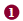  Участок размещения - участок территории, занимаемый НТО (Рисунок 1).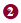 Торговый фронт - фасад НТО, где размещены торговое окно киоска или входная дверь павильона, а также сторона, на которую ориентированы торговое окно автокафе или прилавок торговой палатки (Рисунок 1).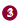  Светопрозрачные конструкции - окна, витрины, стеклянные входные двери, витражи, стеклянные элементы фасадов, атриумы и другие конструкции, предназначенные для естественного освещения (Рисунок 1).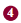 Конструкция – информационная конструкция, расположенная на глухом фасаде (Рисунок 1).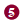 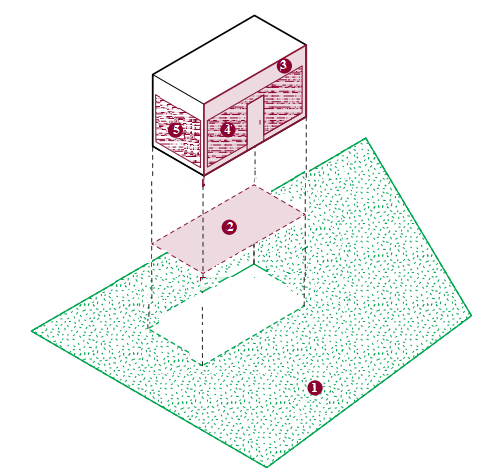 Рисунок 1. ТерминыКонфигурация НТО: Одиночные НТО – отдельно стоящие объекты, расстояние между которыми 30 м. и более (Рисунок 2).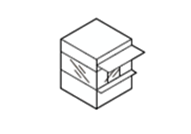 Рисунок 2. Одиночные НТОРядом стоящие НТО - расстояние между которыми менее 0,3 м.Зазор между объектами необходимо облицовывать. Допустимо только линейное размещение рядом стоящих НТО: не рекомендуется устанавливать несколько НТО параллельно.Рядом стоящие НТО должны быть одной глубины и быть выполнены в одной цветовой гамме (Рисунок 3).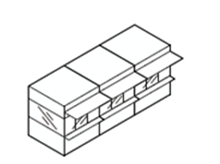 Рисунок 3. Рядом стоящие НТООстановочные комплексы с торговой площадью (автопавильоны).НТО, совмещённые с остановочными павильонами. Расстояние до других НТО принимается по принципу одиночных или рядом стоящих (Рисунок 4). 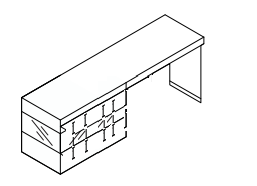 Рисунок 4. НТО, совмещённые с остановочными павильонами	Раздел II. Размещение НТО1. Размещение НТО относительно зданий и сооружений Минимальное расстояние от НТО до глухих фасадов зданий, ориентированных на центральные городские улицы (или хорошо просматриваемых с них) - 6 м. (Рисунок 5). 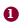  Минимальное расстояние от НТО до от окон жилых помещений и витрин коммерческих предприятий - 15 м. (Рисунок 5).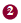  Недопустимо размещать НТО напротив входов в здания. От границ входных дверей необходимо отступать в сторону не менее 5 м. (Рисунок 5).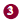   Запрещено размещать НТО на расстоянии менее 50 м от наружных стен технических сооружений (например, газорегуляторных пунктов, канализационных насосных станций, тепловых пунктов и др.) (Рисунок 5).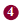 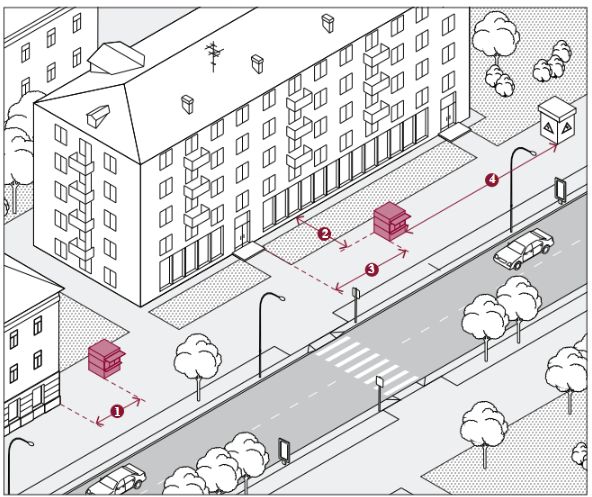 Рисунок 5. Размещение НТО относительно зданий и сооружений2. Размещение НТО относительно элементов улично-дорожной сетиМинимальное расстояние от НТО до границы пешеходного перехода - 5 м. (Рисунок 6).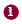 На нерегулируемых перекрестках, в местах примыкания второстепенных и внутренних проездов к дорогам, на нерегулируемых пешеходных переходах не допускается размещать НТО в пределах треугольников видимости для условий «пешеход - транспорт» и «транспорт - транспорт». Относительно хода движения автотранспорта НТО следует размещать после пешеходного перехода - чтобы не закрывать обзор водителю (Рисунок 6).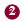 На всех перекрестках минимальное расстояние от НТО до пересечения проезжих частей - 10 м. (Рисунок 6).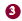 Минимальное расстояние от НТО до границы проезжей части - 3 м. (Рисунок 6).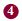 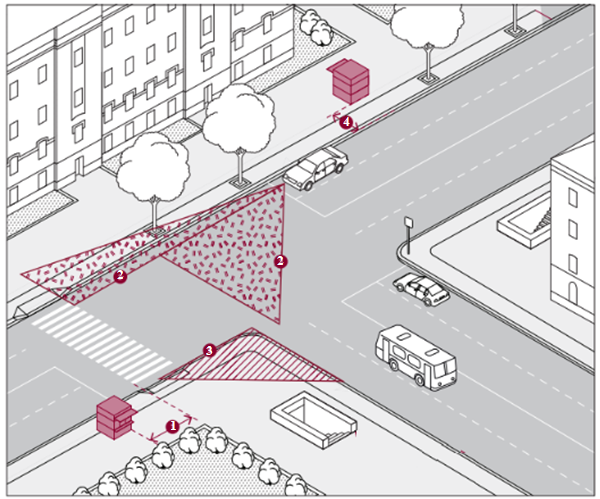 Рисунок 6. Размещение НТО относительно элементов улично-дорожной сети3. Размещение НТО относительно элементов благоустройстваМинимальное расстояние от НТО до ограждений — 1 м. (Рисунок 7).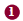 Минимальное расстояние от НТО до опор освещения и дорожных знаков -1 м. (Рисунок 7).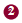 Минимальное расстояние от НТО до урн - 0,4 м. (Рисунок 7).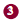 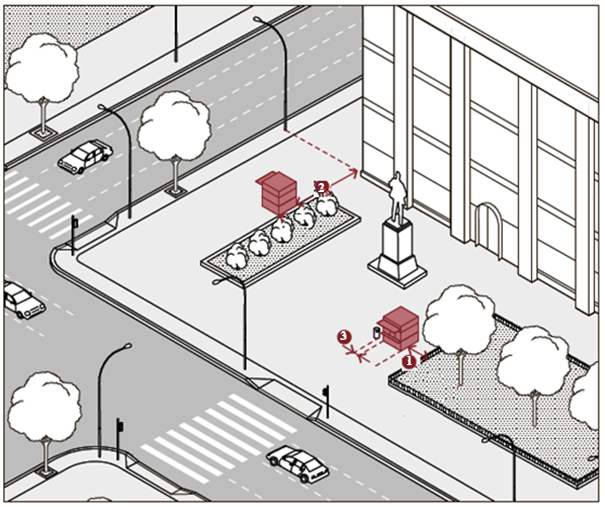 Рисунок 7. Размещение НТО относительно элементов благоустройства4. Размещение НТО относительно рекламных конструкцийМинимальное расстояние от НТО до оси суперсайта, суперборда, билборда, уникальной конструкции, медиафасада, электронного экрана (табло), временной конструкции - 10 м. (Рисунок 8).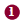 Минимальное расстояние от НТО до оси и сити-борда и рекламной стелы - 5 м. (Рисунок 8).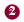 Минимальное расстояние от НТО до оси сити-формата, рекламно-информационного стенда, афишной тумбы - 2 м. (Рисунок 8).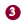 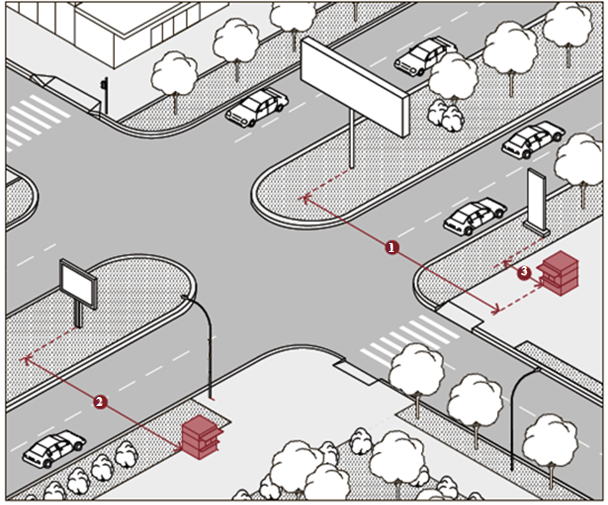 Рисунок 8. Размещение НТО относительно рекламных конструкций5. Размещение НТО относительно пешеходных зонНедопустимо устанавливать НТО вплотную к пешеходной зоне, если ее ширина менее 3 м. В таком случае НТО размещается с отступом 1 м для организации зоны обслуживания покупателей (Рисунок 9).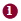 Допустимо размещать НТО вплотную к пешеходной зоне, если ее ширина более 3 м. (Рисунок 9).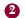 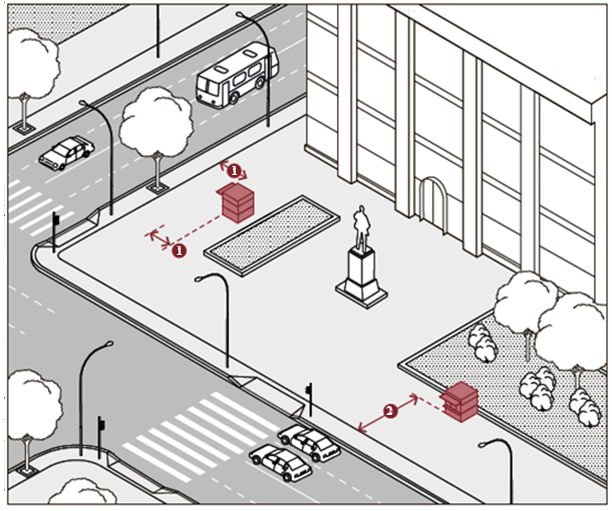 Рисунок 9. Размещение НТО относительно пешеходных зон6. Размещение остановочных комплексов с торговой площадью (автопавильоны)Запрещено устанавливать НТО в пределах посадочных площадок 
и площадок ожидания. Относительно хода движения автотранспорта объект следует размещать после остановочного павильона, на расстоянии 
не менее 3 м от проезжей части. Не допускается размещение НТО в пределах треугольника видимости (Рисунок 10).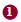 Минимальное расстояние от НТО до границы проезжей части - 3 м. (Рисунок 10).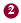 В стесненных условиях допускается размещать НТО в 4 м от фасада здания. (Рисунок 10).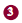   При устройстве двух и более остановочных павильонов, совмещенных с НТО, в зоне остановки общественного транспорта минимальное расстояние между ними - 3 м. (Рисунок 10).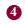 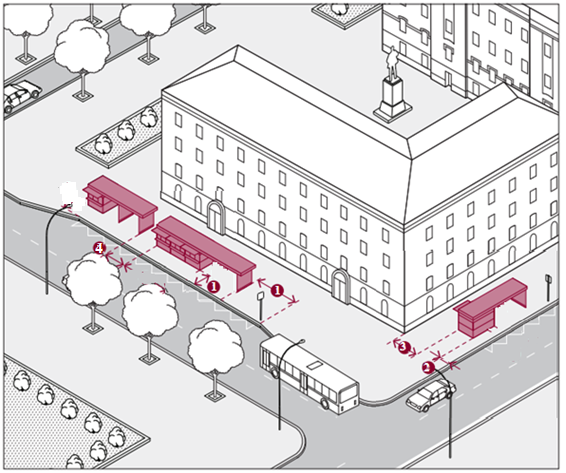 Рисунок 10. Размещение остановочных комплексов с торговой площадью (автопавильоны)7. Пример применения требований к размещению НТО в городской среде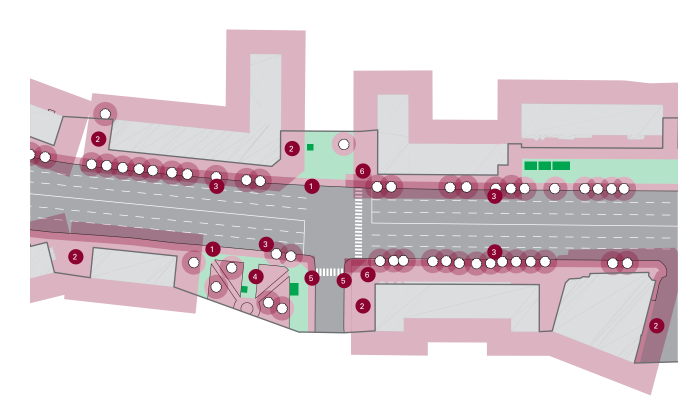 Рисунок 11. Пример применения требований к размещению НТО в городской средеУсловные обозначения (Рисунок 11): Граница рассматриваемой территории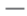  Недопустимая зона размещения НТО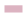  Допустимая зона размещения НТО 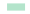 Зона размещения НТО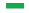 Применение требований к размещению НТО в городской средеТаблица 1Раздел III. Виды НТО1. Киоск1) Рекомендуемая модульная система типоразмеров киосков. Она поможет унифицировать объекты и обеспечит гибкость в выборе размера в зависимости от потребностей (Рисунок 12).2) Выделяется пять размеров:К-1 (2,4 х 2,4 м), К-2 (2,4 х 3,6 м), К-3 (2,4 х 4,8 м), К-4 (3,6 х 3,6 м),
 К-5 (3,6 х 4,8 м) (Рисунок 12, Таблица 2).3) Габариты и площадь киоска определяются по его внешним границам (Таблица 2).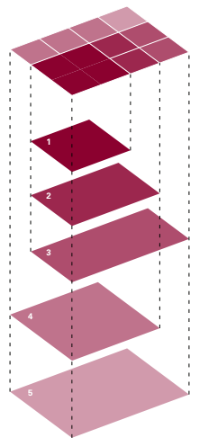 Рисунок 12. Модульная система типоразмеров киосковРекомендуемые габариты и площадь киосковТаблица 24) Конфигурация витрин:а) фронтальная (Рисунок 13);б) двухсторонняя (Рисунок 14); в) угловая (Рисунок 15);г) трехсторонняя (Рисунок 16);д) периметральная (Рисунок 17).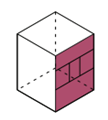 Рисунок 13. Фронтальная конфигурация витрин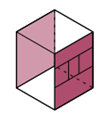 Рисунок 14. Двухсторонняя конфигурация витрин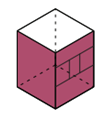 Рисунок 15. Угловая конфигурация витрин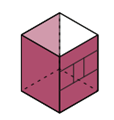 Рисунок 16. Трехсторонняя конфигурация витрин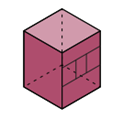 Рисунок 17. Периметральная конфигурация витрин5) Конфигурация цоколей (часть глухой стены):а) глухой, высота – 0,5 м (Рисунок 18);б) стеклянная секция (Рисунок 19).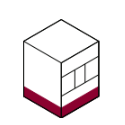 Рисунок 18. Глухой цоколь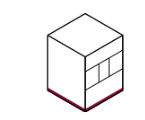 Рисунок 19. Цоколь из стеклянной секции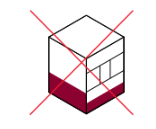 Рисунок 20. Цоколь разной высоты6) Габариты и элементы киоска:а) высота киоска составляет 3,1 м. (Рисунок 21); б) фризовая часть киоска имеет высоту 0,5 м от верха киоска (Рисунок 21); в) нижний край торгового окна должен находиться на высоте 1 м от низа киоска (Рисунок 21); г) размер торгового окна - не менее 0,6 х 0,6 м с шириной подоконника 0,3 м. (Рисунок 21); д) окно может быть расположено в любой части торгового фронта, с отступом от его границ 0,2 м. (Рисунок 21);е) вход для продавца допустимо размещать на любой стороне киоска, кроме торгового фронта (Рисунок 21);ж) высота двери - 2,1 м, ширина - не менее 0,8 м. (Рисунок 21).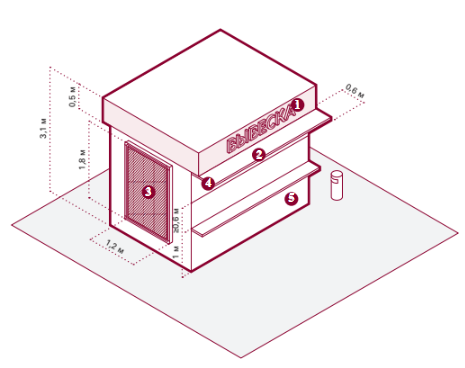 Рисунок 21. Габариты и элементы киоска7) Рекомендации к элементам и материалам киоскаЭлементы и материалы киоскаТаблица 32. Павильон1) Рекомендуемая модульная система типоразмеров павильонов. Она поможет унифицировать объекты и обеспечит гибкость в выборе размера в зависимости от потребностей (Рисунок 22). 2) Выделяется девять размеров, маркируемых: П-1 (2,1 х 2,1 м), П-2 (2,1 х 4,2 м), П-3 (4,2 х 4,2 м), П-4 (4,2 х 6,3 м), 
П-5 (4,2 х 8,4 м),  П-6 (6,3 х 6,3 м), П-7 (6,3 х 8,4 м), П-8 (6,3 х 10,5 м), 
П-9 (6,3 х 12,6 м) (Рисунок 22, Таблица 4).3) Габариты и площадь павильона определяются по его внешним границам (Таблица 4).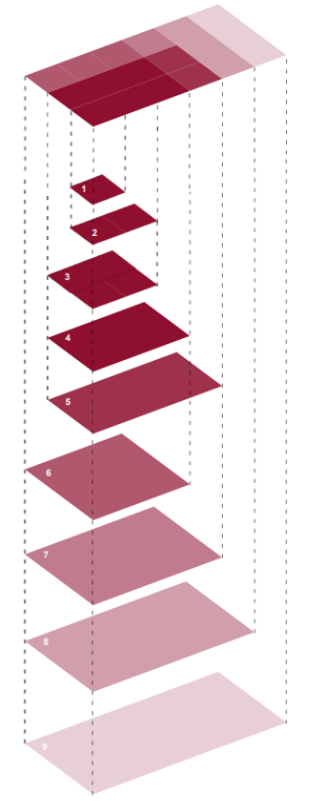 Рисунок 22. Модульная система типоразмеров павильоновРекомендуемые габариты и площадь павильоновТаблица 44) Конфигурация витрин:а) фронтальная (Рисунок 23);б) двухсторонняя (Рисунок 24); в) угловая (Рисунок 25);г) трехсторонняя (Рисунок 26);д) периметральная (Рисунок 27).Рисунок 23. Фронтальная конфигурация витринРисунок 24. Двухсторонняя конфигурация витринРисунок 25. Угловая конфигурация витринРисунок 26. Трехсторонняя конфигурация витринРисунок 27. Периметральная конфигурация витрин5) Конфигурация цоколей (часть глухой стены):а) глухой, высота – 0,5 м (Рисунок 28);б) стеклянная секция (Рисунок 29).Рисунок 28. Глухой цокольРисунок 29. Цоколь из стеклянной секцииРисунок 30. Цоколь разной высоты6) Габариты и элементы павильона:а) высота павильона составляет 3,1 м. (Рисунок 31);б) фризовая часть павильона имеет высоту 0,5 м от верха павильона, допускается оформление фриза в виде консоли, с выносом не более 0,8 м. (Рисунок 31);в) входная дверь павильона должна быть шириной не менее 1 м и высотой 
2,1 м. (Рисунок 31);г) дверь размещается с отступом не менее 0,2 м от границ фасада торгового фронта (Рисунок 31); д) павильон необходимо оборудовать рампами для доступа маломобильных людей (Рисунок 31); е) необходимо предусмотреть систему водоотведения - делать уклон кровли более 5%, желоб и размещать трубу (Рисунок 31);ж) временное оформление светопрозрачных конструкций размещается с внутренней стороны павильона и только при отсутствии цоколя витрины (Рисунок 31); з) оформление следует размещать на высоте не менее 0,3 м и не более 1 м от пола (Рисунок 31);и) временное оформление светопрозрачных конструкций не должно занимать более 30% площади стеклянного полотна. Запрещено делать временное оформление на дверях павильона (Рисунок 31);к) возле павильона необходимо размещать урну (Рисунок 31).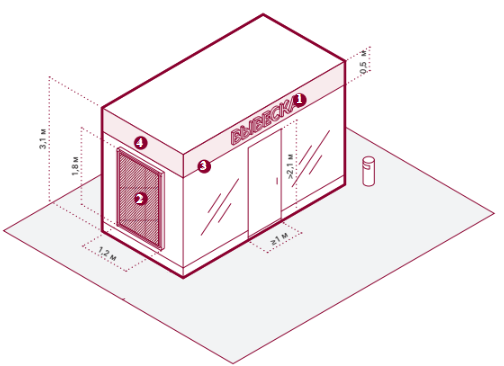 Рисунок 31. Габариты и элементы павильона7) Рекомендации к элементам и материалам павильона Элементы и материалы павильонаТаблица 53. Торговая палатка1) Габариты и элементы торговой палатки:а) габариты торговой палатки: рекомендуемая глубина - 2,2 м, рекомендуемая ширина - 2,2 или 4,2 м, высота  3,1 м. (Рисунок 32); б) прилавок торговой палатки следует располагать на высоте 1,1 м от уровня земли (Рисунок 32);в) кровля палатки может быть односкатной (с минимальным уклоном 5% в сторону задней стенки) или двускатной (Рисунок 32);г) при объединении в блоки палаток с двускатной кровлей необходима организация системы водоотведения, зимой - регулярная очистка от снега (Рисунок 32);д) запрещается устанавливать на прилавке плиты для приготовления еды, аппараты для нарезки и другое потенциально травмоопасное оборудование (Рисунок 32).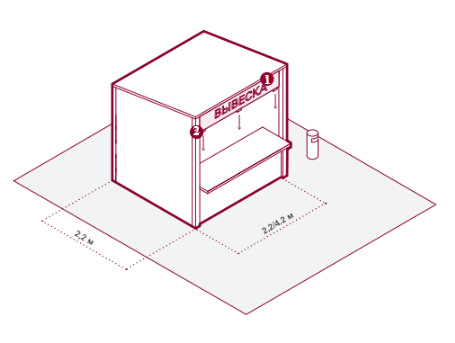 Рисунок 32. Габариты и элементы торговой палатки2) Рекомендации к элементам и материалам торговой палаткиЭлементы и материалы торговой палаткиТаблица 64. Автокафе1) Габариты и элементы автокафе:а) автокафе, как правило, размещают в местах с высокой проходимостью (Рисунок 33);б) возможна организация временной или постоянной площадки для нескольких автокафе (Рисунок 33);в) габариты автокафе зависят от модели транспортного средства (Рисунок 33); г) глубина зоны обслуживания покупателей для автокафе - 3 м, ширина соответствует габаритам транспортного средства (Рисунок 33);д) рекомендуемая длина автокафе - 7,8 м, ширина - 2,5 м, высота - 2,45 м. (Рисунок 33); е) прилавок автокафе должен быть расположен на высоте не более 1,3 м от земли (Рисунок 33);ж) запрещено использовать как автокафе не переоборудованные транспортные средства (Рисунок 33).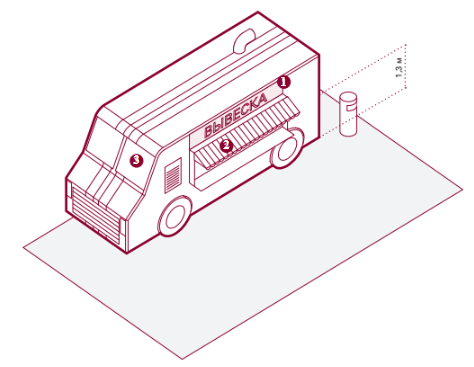 Рисунок 33. Габариты и элементы автокафе2) Рекомендации к элементам и материалам автокафеЭлементы и материалы автокафеТаблица 7Раздел IV. Рекомендуемая типовая серия НТО1) Киоски а)  К-1 (2,4 х 2,4 м) (Рисунок 34);б) К-2 (2,4 х 3,6 м), К-4 (3,6 х 3,6 м) (Рисунок 35);в) К-3 (2,4 х 4,8 м), К-5 (3,6 х 4,8 м) (Рисунок 36).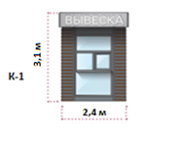 Рисунок 34. Типовая серия киоска К-1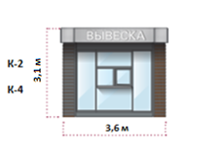 Рисунок 35. Типовая серия киоска К-2, К-4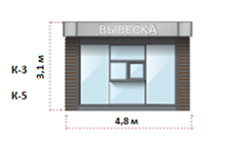 Рисунок 36. Типовая серия киоска К-3, К-52) Павильоныа) П-1 (2,1 х 2,1 м) (Рисунок 37);б) П-2 (2,1 х 4,2 м), П-3 (4,2 х 4,2 м) (Рисунок 38);в) П-4 (4,2 х 6,3 м), П-5 (4,2 х 8,4 м), П-6 (6,3 х 6,3 м), П-7 (6,3 х 8,4 м) 
(Рисунок 39);г) П-8 (6,3 х 10,5 м), П-9 (6,3 х 12,6 м) (Рисунок 40).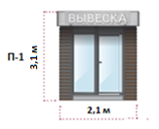 Рисунок 37. Типовая серия павильона П-1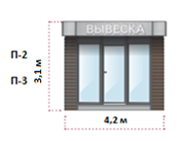 Рисунок 38. Типовая серия павильона П-2, П-3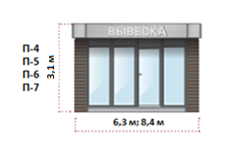 Рисунок 39. Типовая серия павильона П-4, П-5, П-6, П-7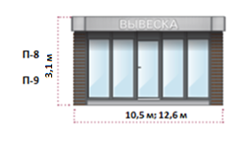 Рисунок 40. Типовая серия павильона П-8, П-9Раздел V. Общая концепция внешнего оформления киосков и павильонов1) Внешнее оформление НТО (Рисунок 41)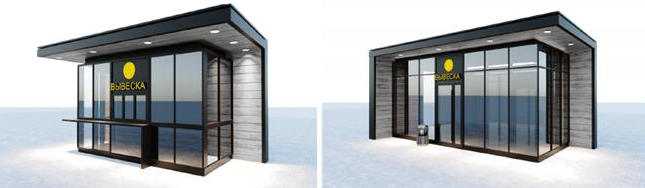 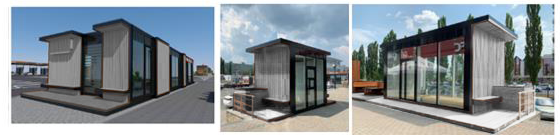 Рисунок 41. Внешнее оформление НТО2) Рекомендуемые к применению материалы:а) планкен;б) композитные панели или кассетный сайдинг;в) террасная доска;г) витражное остекление в алюминиевом профиле;д) легкая тонировка витражей.3) Цвет материала облицовки (спокойная цветовая гамма):а) RAL – 7015;б) RAL – 7047.Раздел VI. Внешний вид остановочного комплекса с торговой площадью (автопавильона) 1) Внешний вид остановочного комплекса с торговой площадью (автопавильона) (Рисунок 42, 43)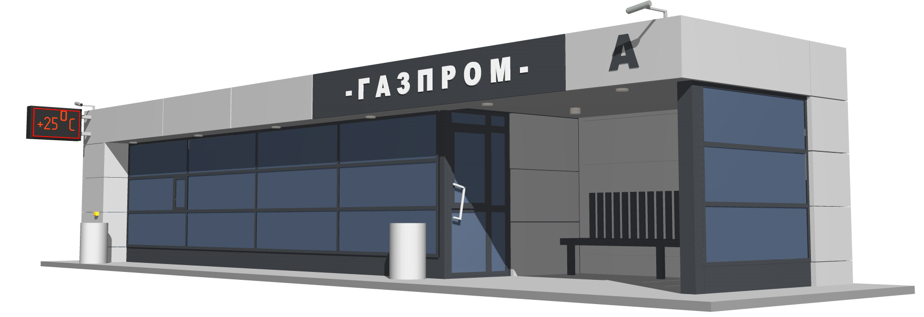 Рисунок 42. Главный фасад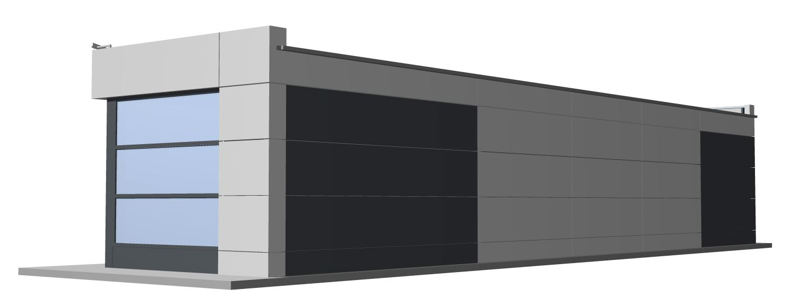 Рисунок 43.  Тыльный фасад2) План остановочного комплекса с торговой площадью (автопавильона) (Рисунок 44)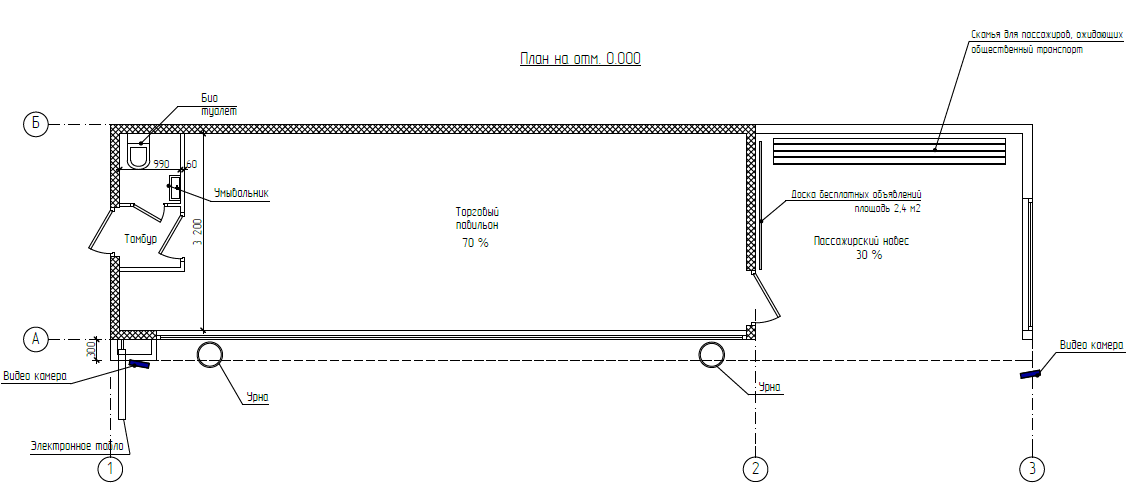 Рисунок 44. План остановочного комплекса с торговой площадью (автопавильона)3) Ведомость отделочных материалов остановочных комплексов с торговой площадью (автопавильонов)Ведомость отделочных материалов Таблица 8Раздел VII. Общая концепция внешнего оформления нестационарного строения, сооружения на территории парков, скверов и набережных 1) Внешнее оформление нестационарного строения, сооружения (Рисунок 45)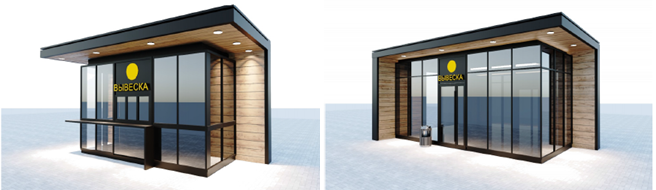 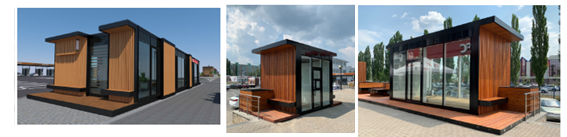 Рисунок 45. Внешнее оформление нестационарного строения, сооружения2) Рекомендуемые к применению материалы:а) планкен;б) композитные панели или кассетный сайдинг; в) террасная доска;г) витражное остекление в алюминиевом профиле;д) легкая тонировка витражей.3) Цвет материала облицовки (нейтральная цветовая гамма в эко стиле):а) серый и его оттенки;б) цвет натурального дерева.Раздел VIII. НТО не соответствующие требованиям Правил благоустройства (современным эстетическим требованиям городской среды) (Рисунок 46) 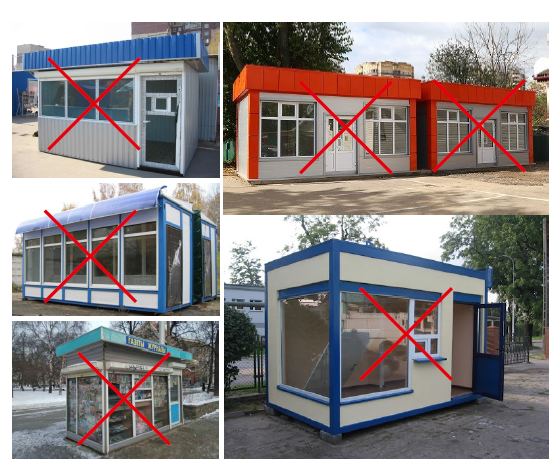 Рисунок 46. НТО не соответствующе требованиям Правил благоустройства (современным эстетическим требованиям городской среды)Председатель Думы города__________________М.Н. Слепов«_____»_________________2023 г.Глава города________________А.С. Филатов«_____»_______________2023 г.Документы сданы:«___» ________________ 20_________________________________(подпись заявителя)М.П. (при наличии печати)Документы приняты:«___» ________________ 20___________________________________(Ф.И.О. (последнее – при наличии) подпись принявшего заявку) »Требование, запрещающее размещение НТОРегулирующий разделМинимальное расстояние от НТО дограницы проезжей части - 3 м.Размещение относительно элементов улично-дорожной сетиМинимальное расстояние от НТО до фасадов с окнами жилых помещений и витрин коммерческих предприятий - 15 м.Размещение относительно зданий и сооруженийМинимальное расстояние от НТОдо ограждений - 1 м.Размещение относительно элементов благоустройстваНа всех перекрестках минимальное расстояние от НТО до пересечения проезжих частей - 10 м.Размещение относительно элементов улично-дорожной сетиМинимальное расстояние от НТО дограницы пешеходного перехода - 5 м.Размещение относительно элементов улично-дорожной сетиРазмерПлощадькиоска, м2Габариты, м1К-15,762,4 х 2,42К-28,642,4 х 3,63К-311,522,4 х 4,84К-412,963,6 х 3,65К-517,283,6 х 4,8Элемент, материалЭлемент, материалСхематичное изображениеРекомендацииВывескаВывеска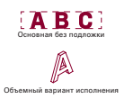 Вывеска киоска размещается в границах фриза фасада торгового фронта.Вывеска должна быть без подложки, с внутреннейподсветкой, буквы - размещены в одну строку. Вывеска выравнивается относительно центральной оси торгового фронта.КозырекКозырек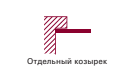 Со стороны торгового фронта может быть организован козырек шириной 0,6 м.Информационная конструкцияИнформационная конструкция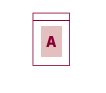 На киоске допускается размещать одну информационнуюконструкцию. Она должна быть расположена на глухом фасаде. Размер информационного поля -1,2 х 1,8 м. Информационная конструкция состоит из металлического или алюминиевого короба с защитным стеклом. ОсвещениеОсвещение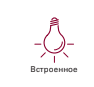 Киоск необходимо оборудовать наружным и внутренним освещением.Рекомендуемая освещенность внутреннего пространства киоска -100 - 200 лк. Внутрирекомендуется устанавливать светодиодные светильники с температурой света 3000 - 4000 К.Освещенность снаружи киоска должна соответствоватьнормам освещенности для городского пространства, гдеон расположен. Снаружи рекомендуется устанавливатьсветильники с температурой света 2700–3000 К.МатериалСтеновая панель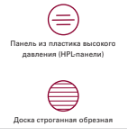 RAL - 7015RAL - 7047МатериалДвернаяи оконнаярама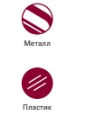 RAL - 7015РазмерПлощадькиоска, м2Габариты, м1П-14,412,1 х 2,12П-28,822,1 х 4,23П-317,644,2 х 4,24П-426,464,2 х 6,35П-536,284,2 х 8,46П-639,696,3 х 6,37П-752,926,3 х 8,48П-866,156,3 х 10,59П-979,386,3 х 12,6Элемент, материалЭлемент, материалСхематичное изображениеРекомендацииВывескаВывескаВывеска павильона размещается в границах фриза фасада торгового фронта. Вывеска должна быть без подложки, с внутреннейподсветкой, буквы - размещены в одну строку. Вывеска выравнивается относительно центральной оси торгового фронта.Информационная конструкцияИнформационная конструкцияНа павильоне допускается размещать одну информационнуюконструкцию. Она должна быть расположена на глухом фасаде. Размер информационного поля —1,2 х 1,8 м. Информационная конструкция состоит из металлического или алюминиевого короба с защитным стеклом. ОсвещениеОсвещениеКиоск необходимо оборудовать наружным и внутренним освещением.Рекомендуемая освещенность внутреннего пространства киоска -100 - 200 лк. Внутрирекомендуется устанавливать светодиодные светильники с температурой света 3000 - 4000 К.Освещенность снаружи киоска должна соответствоватьнормам освещенности для городского пространства, гдеон расположен. Снаружи рекомендуется устанавливатьсветильники с температурой света 2700–3000 К.МатериалСтеновая панель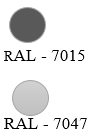 МатериалДвернаяи оконнаярама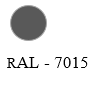 Элемент, материалСхематичное изображениеРекомендацииВывеска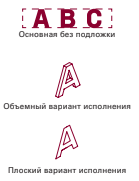 Вывеска павильона размещается в границах фриза фасада торгового фронта. ОсвещениеЕсли в радиусе 5 м от палатки нет освещения, необходимооборудовать ее наружными светильниками. Освещенностьрабочего места в торговой палатке должна быть 100–200 лк.Материал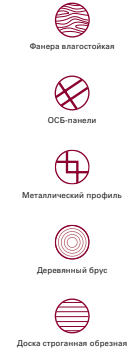 Каркас палатки выполняется из деревянного бруса илиметаллического профиля. Для отделки рекомендуетсяиспользовать обрезную доску или влагостойкую фанеру.Элемент, материалСхематичное изображениеРекомендацииВывескаВывеска размещаетсянад козырьком.Козырек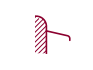 Над торговым окном необходимо организовать козырек. Цвет козырька должен соответствовать цветам фирменного стиля.Освещение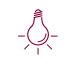 Освещенность рабочего места в автокафе.ВнешниеконструктивныеэлементыМатериалотделки элементовЦветовоеоформление(колер)ПримечаниеКаркаскаркасная конструктивнаясистема, стальной профиль, профильная трубаразличного сечения--Цокольсэндвич-панели,алюминиевые композитныепанели или кассетный сайдинг поэлементной сборкисерый цветметаллических частей-Стенытрехслойные сэндвич-панели, алюминиевыекомпозитные панели или кассетный сайдингпоэлементной сборки,утеплитель минераловатные плиты - 200 ммсерый цветметаллических частейне допускаетсяприменениекирпича,строительныхблоковОкна, витражипрофиль ПВХ, алюминиевый профиль, стеклопакет-стекло витринноеударостойкоебезосколочное(простоеили тонированное)Дверьметаллсерый цветметаллических частейглухаяодностворчатаяКрышапрофнастил оцинкованный, плоская с наружнымводостокомсерый цветметаллических частей-